Attention 3rd GradersCome join the MBES Biography Book Club!Just read 10 biographies and complete this form, both sides, and return it to the Media Center by May 4th.  We’ll have a celebration during the week of May 11th for everyone who returns the completed form by May 4th.  Go to http://www.mbesmediacenter.com/programs.html  for more information.Please have your parents sign this form when it is complete.  Don’t forget to fill out the other side of the form.  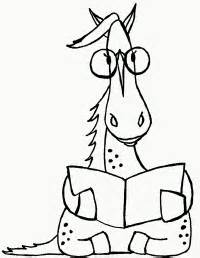 Parent/Guardian__________________________________________________Student Name __________________________________________________Teacher_________________________________________________________Date ______________________________________________________________Choose your 4 favorite Biographies from the other side of this sheet and answer these questions about the bookTitle of Book #1 _____________________________________________________Who is this book about?______________________________________________What did you learn about this person by reading the biography? Just choose some facts that you found interesting. _______________________________________________________________________________________________________________________________________________________________________________________________________________________________________Title of Book #2 _____________________________________________________Who is this book about?______________________________________________What did you learn about this person by reading the biography? Just choose some facts that you found interesting._______________________________________________________________________________________________________________________________________________________________________________________________________________________________________Title of Book #3 _____________________________________________________Who is this book about?______________________________________________What did you learn about this person by reading the biography? Just choose some facts that you found interesting.______________________________________________________________________________________________________________________________________Title of Book #4 _____________________________________________________Who is this book about?______________________________________________What did you learn about this person by reading the biography? Just choose some facts that you found interesting._______________________________________________________________________________________________________________________________________________________________________________________________________________________________________TitleAuthor1 2345678910